Как установить сертификат уполномоченного лица ФСС для ЭЛНУстановка сертификата ФССС помощью утилиты certmgr.msc(из меню Пуск – Выполнить) найти и удалить старый сертификат ФСС для ЭЛН из хранилища «Личное»). Скачать сертификат, опубликованный на сайте в разделе «Для взаимодействия с ЭЛН, ОВЭД, СЭДО»:ДЛЯ ТЕСТОВОГО КОНТУРАhttps://lk-test.fss.ru/cert.htmlДЛЯ ПРОДУКТИВНОГО КОНТУРАhttps://lk.fss.ru/cert.htmlУстановить сертификат в хранилище «Личное».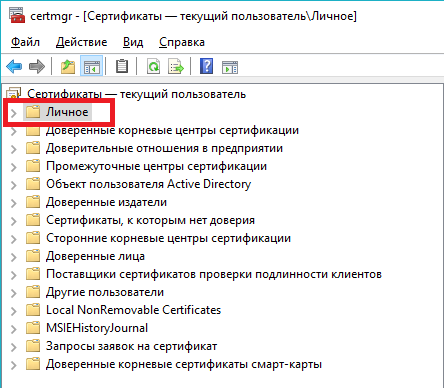 Установка промежуточных сертификатов.Откройте скачанный сертификат уполномоченного лица ФСС на вкладке «Состав». Выделите параметр «Идентификатор ключа центра сертификатов». Внизу будет указан идентификатор промежуточного сертификата Удостоверяющего центра ФСС.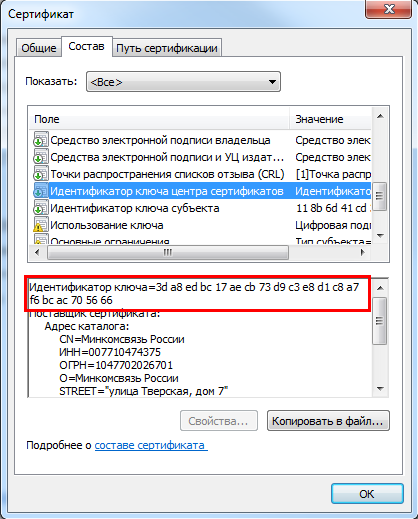 С сайта https://e-trust.gosuslugi.ru/#/portal/accreditation/accreditedcadetails/1027739443236  (ссылку скопировать и открыть в браузере) скачайте и установите в хранилище «Доверенные корневые центры сертификации» сертификат Удостоверяющего Центра ФСС, с указанным выше идентификатором.С сайта https://e-trust.gosuslugi.ru/#/portal/accreditation/accreditedcadetails/1047702026701  (ссылку скопировать и открыть в браузере) скачайте и установите в хранилище «Доверенные корневые центры сертификации» сертификат Головного удостоверяющего центра Минкомсвязи России, серийный номер 4e 6d 47 8b 26 f2 7d 65 7f 76 8e 02 5c e3 d3 93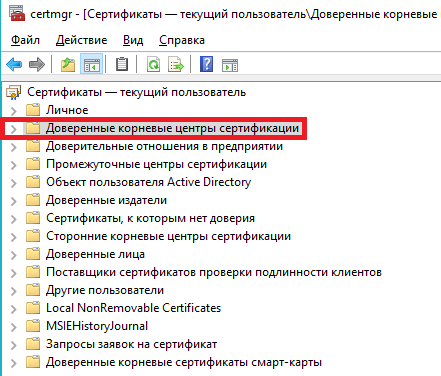 Проверка сертификата ФСС.При проверке цепочки вышестоящих сертификатов на значках не должны быть отображены ошибки.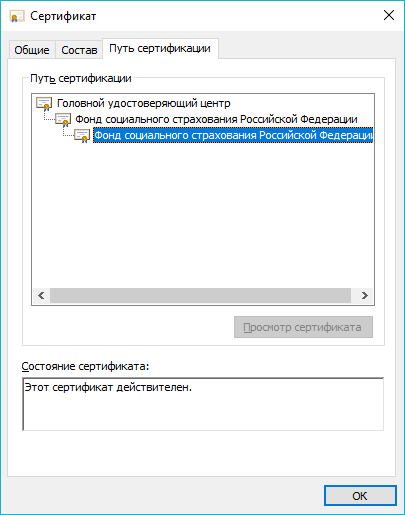 После установки нового сертификата ФСС проверьте, что он отображается в настройках ПО, используемого для обмена сведениями в ЭЛН.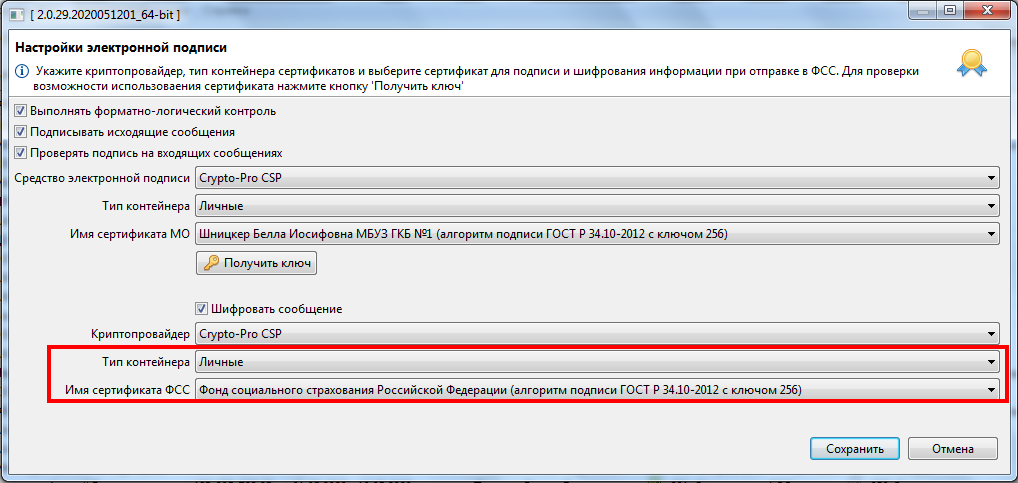 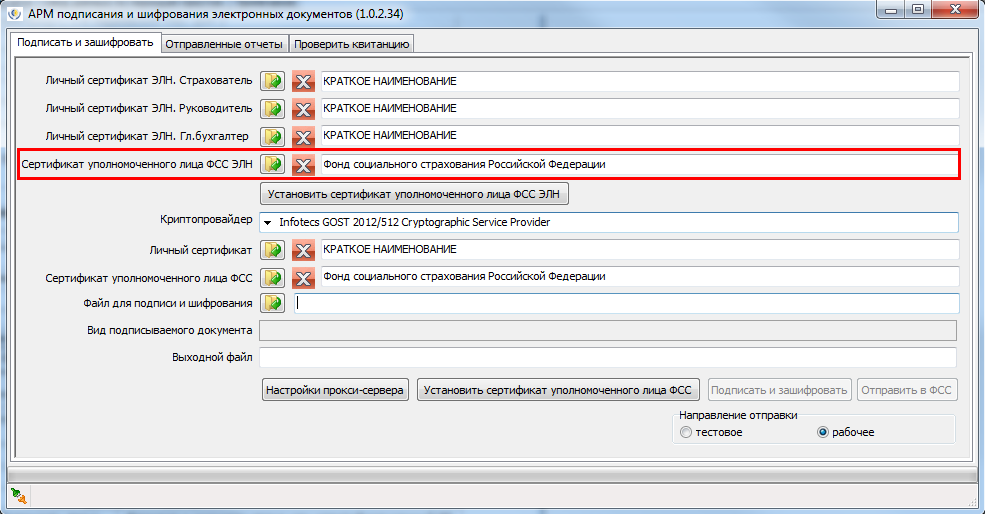 